Publicado en   el 13/05/2014 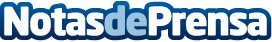 Llega el Adecco ExperienceDatos de contacto:Nota de prensa publicada en: https://www.notasdeprensa.es/llega-el-adecco-experience Categorias: Recursos humanos http://www.notasdeprensa.es